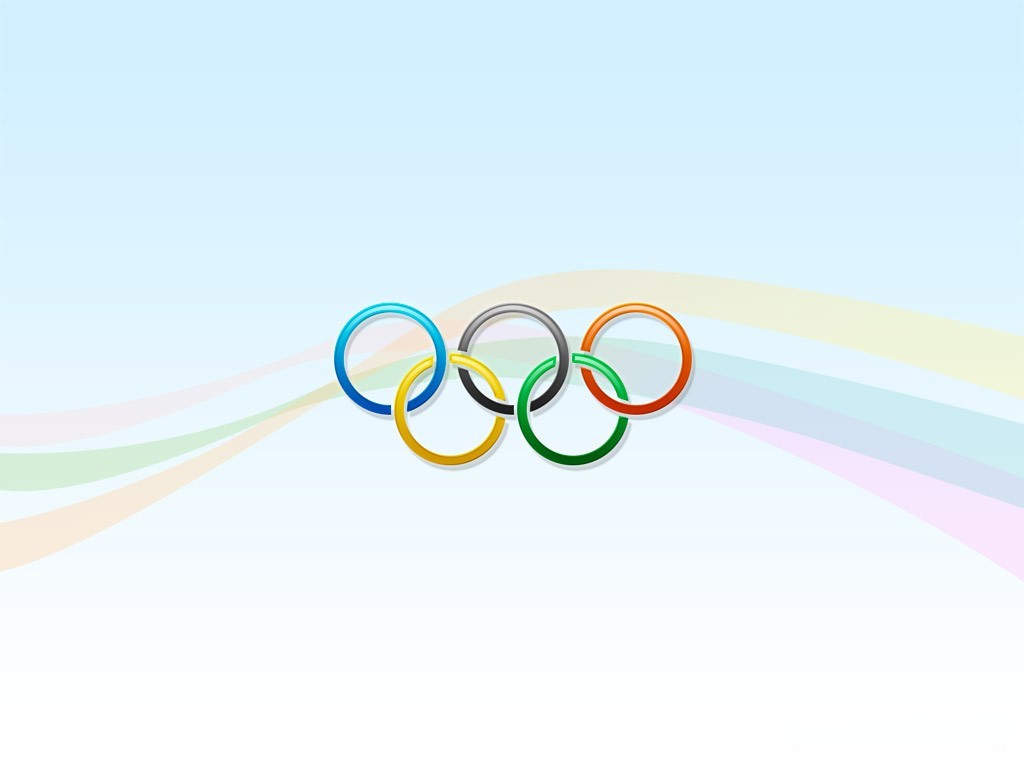 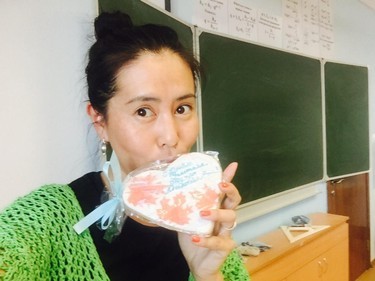 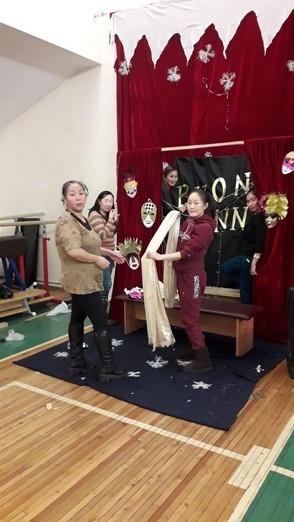 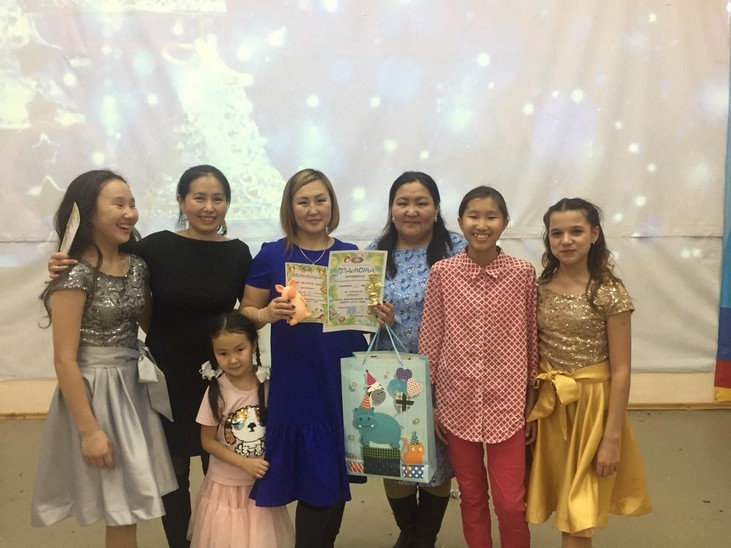 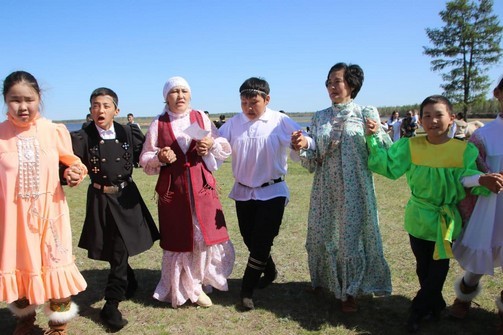 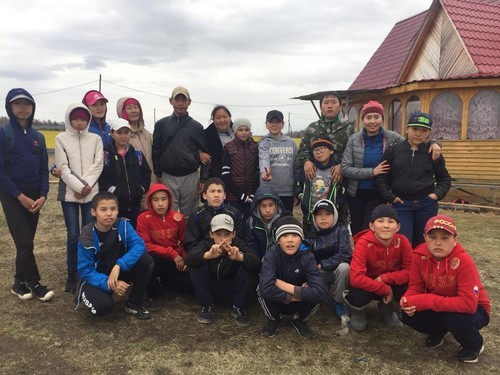 Благоразумие отца есть самое действенное наставление длядетей.ДемокритБудущее нации – в руках матерей.Оноре де БальзакСемья – один из шедевров природы.Д. СантаянаРебенок—зеркало семьи; как в капле воды отражается солнце,нравственная чистота матери иотца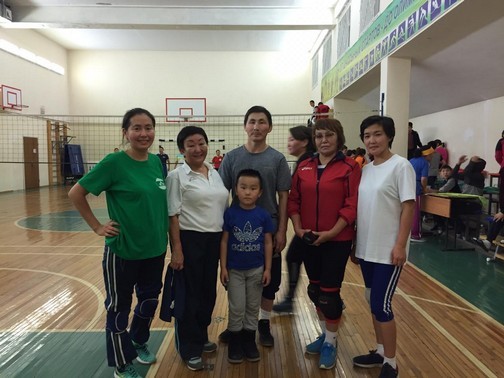 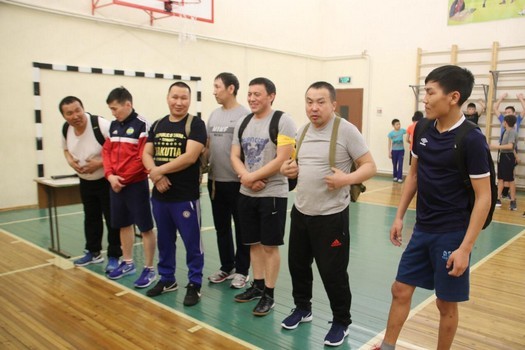 Хорошие взаимоотношения сложились с родителями, большинство из которых интересуется жизнедеятельностью класса, достижениями своих детей.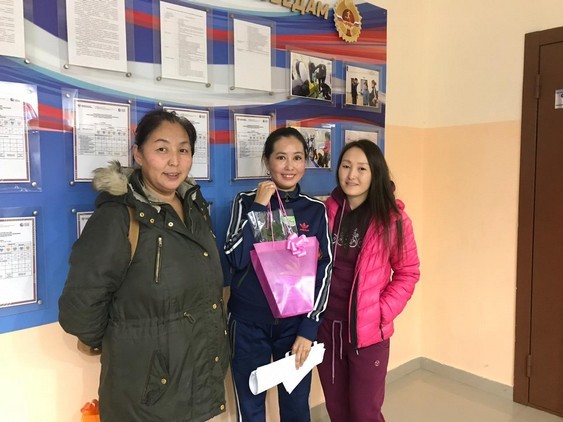 Родители одобряют выбранное направление работы, ценностные приоритеты данной воспитательной системы. И всегда активно помогают в жизни класса, школы.Мероприятия в этом направлении	Участие учащихсяРезультат работы с родителямиИтогом совместной работы с родителями можно считать результаты «Саха спарт», в которых благодаря участию родителей класс занял призовые места:Направлени	5 класс	6 класс	7 класс е работыРезультат работы с родителямиИтогом совместной работы с родителями можно считать результаты «Саха спарт», в которых благодаря участию родителей класс занял призовые места: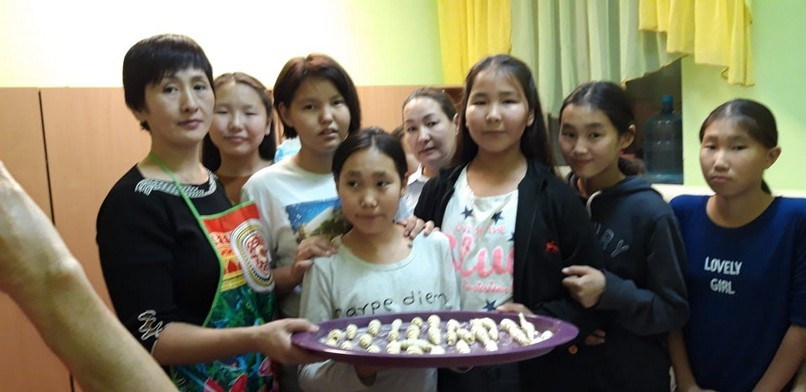 1 Участие и помощь в различных конкурсах, выступлениях, мероприятииУчастие и помощь в концертах, фестиваляхПроведения классных часов, мастер- классов.Посещение родительских собраний, круглых столов, педагогических семинаровПосещение уроков, тренировок, корпуса, школыВсеВсеВсеВсеВсе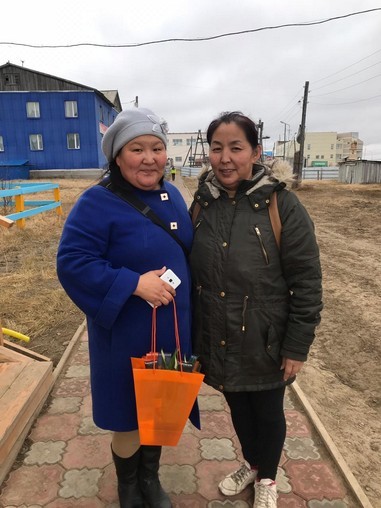 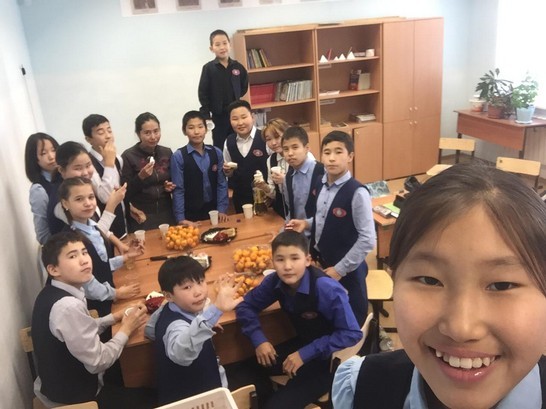 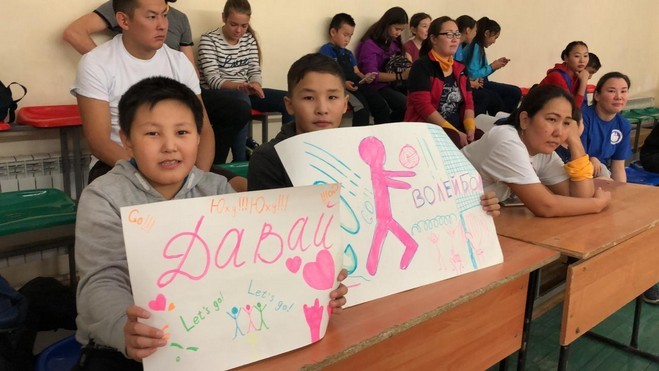 Выбор родительского комитета	Все